First last name Strategy(514) 333-33331212 St. Denis St., apt. 555, Montreal, QC H2T 4Z4	firstname. lastname@hec.ca  -   www.linkedin.com/in/firstname.lastnameFrench, English and ArabicProfile		Skills in Strategy: management consulting, training needs analysis, change management, motivation via goal setting, and organizational diagnosticsStrong quantitative and qualitative analysis skills and ability to present, summarize, and simplify complex technical informationPerformance and results driven, member of winning teams in competitions, recipient of awards and scholarships, and selected for an international exchange Demonstrated interpersonal skills and teamwork skills during academic competitions and extracurricular activitiesEducation		Master of Science in Administration – specialization in Strategy, HEC Montréal         	                                               May 20XXGPA: 3.81/4.3; “With Great Distinction” citations                                                	 (expected date)Bachelor in Business Administration – specialization in Marketing, HEC Montréal       	    20XX GPA: 3.8/4.3; three “With Great Distinction” citations for high marksSelected for an exchange semester at Lund University, Sweden (winter 20XX)                                                                                                Projects in Strategy		Master’s thesis: Analysis of the feasibility of establishing communities of practice wherein knowledge is shared and transferred between experts and/or knowledge workersConducted interviews with 92 professionals in Montreal, Quebec City and OttawaDeveloped interview and analysis grids, analyzed the data and synthesized the results Managed the project on a daily basis; responsible for meeting coordination and content, subcontractor relations and presentation of resultsAchievement: Produced an official report (proposal and analyses) and an academic publication, and have plans to participate in upcoming international university conferencesInnovation management: Analyzed the creativity management processes in a videogame company and write a report with recommendationsBusiness support and intervention tool: Conducted a feedback survey among credit union employees on an organization’s structural changes and wrote a report with recommendationsProfessional Experience in Strategy and Consultation	Consultant for a start-up, Management Consulting Club (CCM), HEC Montréal	          20XX - …Identified and recommended more effective segmentation of the organization’s target clienteleConducted a strategic analysis of the communication channels to expand the reach of the organization’s messageAchievement: Reduced cold calling and call follow-up time by 20% by implementing a new client prospecting procedure Consulting intern, ABC consulting firm, Montreal	 Summer 20XXConducted 40 hours of interviews with 50 major industry players Conducted statistical, economic and qualitative analyses Achievement: Wrote a comprehensive report for the client on the status of Montreal’s start-up community  Other Achievements and Activities		Jeux du Commerce (commerce games) 20XX – Member of the team that took first place in the Desjardins surprise case category Open Case 20XX – Member of the team that won second place at the KPMG Strategy CompetitionCommunications Director, HEConnecte Committee, HEC Montréal 	20XXOrganized networking events for graduate students: cocktail events and expert panels bringing together 25 business representatives and 200 students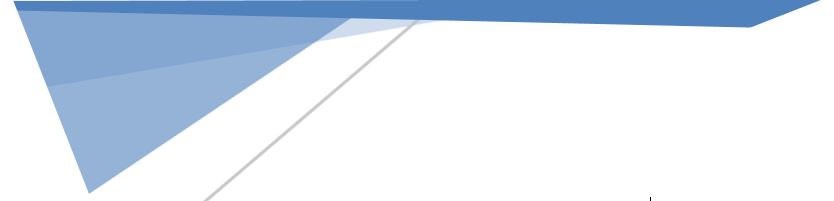 